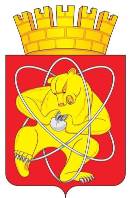 Муниципальное образование «Закрытое административно – территориальное образование  Железногорск Красноярского края»СОВЕТ ДЕПУТАТОВ ЗАТО  г. ЖЕЛЕЗНОГОРСКРЕШЕНИЕ7 июля 2016                                                                                                                                    10-41Рг. ЖелезногорскО внесении изменения в решение  Совета депутатов ЗАТО г. Железногорск от 26.01.2012 № 22-135Р «Об утверждении положения об Управлении городского хозяйства Администрации ЗАТО г. Железногорск»В целях приведения решений Совета депутатов ЗАТО г.Железногорск в соответствие с действующим законодательством Российской Федерации, руководствуясь статьями 61-64 Гражданского кодекса Российской Федерации, Федеральным законом  от 06.10.2003 № 131-ФЗ «Об общих принципах организации местного самоуправления в Российской Федерации», статьей 28 Устава ЗАТО Железногорск, решением Совета депутатов ЗАТО г.Железногорск от 27.05.2010 № 4-11Р «Об утверждении структуры Администрации ЗАТО г. Железногорск», Совет депутатовРЕШИЛ:       1. Внести следующее изменение в решение Совета депутатов ЗАТО г.Железногорск от 26.01.2012 № 22-135Р «Об утверждении положения об Управлении городского хозяйства Администрации ЗАТО г.Железногорск»:       1.1. Отменить пункт 1 решения  Совета депутатов ЗАТО г. Железногорск от 26.01.2012 № 22-135Р «Об утверждении положения об Управлении городского хозяйства Администрации ЗАТО г.Железногорск».       2. Опубликовать настоящее решение в газете «Город и горожане», а также разместить в сети Интернет на официальном сайте муниципального образования закрытое административно-территориальное образование Железногорск Красноярского края (www.admk26.ru).         3. Контроль за исполнением настоящего решения возложить на председателя постоянной комиссии по вопросам экономики, собственности и ЖКХ  Д.А. Матроницкого.4. Настоящее решение вступает в силу после его официального опубликования.Глава ЗАТО г. Железногорск				  		   В.В. Медведев 